Warunkiem uzyskania licencji Polskiego Związku Pływackiego (PZP) przez klub sportowy (okręgowy związek) jest dostarczenie do Biura Polskiego Związku Pływackiego:  Karty Ewidencyjnej Klubu (Okręgu);   wyciągu z Krajowego Rejestru Sądowego lub z innego rejestru albo z ewidencji właściwych dla formy organizacyjnej danego klubu sportowego (okręgu);   odpisu statutu lub umowy spółki - w przypadku klubu sportowego działającego jako osoba prawna albo klubu sportowego, o którym mowa w art. 6 ust. 3 ustawy z dnia 18 stycznia 1996 r. o kulturze fizycznej (Dz. U. z 2001 r. Nr 81, poz. 889, z późn. zm.2);   pisemnego zobowiązania klubu sportowego (okręgu) do przestrzegania statutu i regulaminów polskiego związku sportowego oraz międzynarodowych organizacji sportowych.Dodatkowymi warunkami uzyskania licencji klubu uchwalonymi przez PZP są:  przynależność do okręgowego związku pływackiego (OZP) oraz jego pozytywna opinia   opłacenie składki członkowskiej przez klub do PZP i OZP   posiadanie co najmniej 1 trenera z uprawnieniami min. II klasyPodstawa prawna:
USTAWA z dnia 29 lipca 2005 r. o sporcie kwalifikowanym - Art. 6
(Dz.U. Nr 155, Poz.1298, z dnia 17.08.2005)RT31P2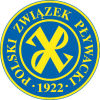 KARTA EWIDENCYJNA KLUBUI. DANE PODSTAWOWEPełna nazwa klubu:REGONKRS NIPNr konta bankowego:Strona internetowa: 	Przynależność do OZP:	II. DANE KONTAKTOWEAdres siedziby:ulica i numer:	miejscowość:	kod pocztowy: _ _ - _ _ _              d) poczta:	Adres do korespondencji (jeżeli inny niż ww. adres siedziby):ulica i numer:	miejscowość: ………………………………....…… c) kod pocztowy: _ _ - _ _ _    poczta: 	 skr. pocztowa: ……………Telefon i faks:telefon: ( 0 _ _ ) _ _ _ - _ _ - _ _ ; ( 0 _ _ ) _ _ _ - _ _ - _ _  wew. _ _ _ _faks: ( 0 _ _ ) _ _ _ - _ _ - _ _      c) tel. kom. ( 0 _ _ _ )  _ _ - _ _ - _ _Poczta elektroniczna: email 1: 	email 2: 	Osoba kontaktowa:imię i nazwisko: 	telefon: ( 0 _ _ ) _ _ _ - _ _ - _ _  wew. _ _ _ _ ;  kom. ( 0 _ _ _ )  _ _ - _ _ - _ _ ;email: 	funkcja: 	Data aktualizacji: ……………….……………………Osoba wypełniająca kartę ewidencyjną klubu:imię i nazwisko: 	funkcja: 	tel. kontaktowy: 	email: 	DEKLARACJAW imieniu Klubu zobowiązuję się do przestrzegania statutu i regulaminów Polskiego Związku Pływackiego oraz międzynarodowych organizacji sportowych.III. DANE STATYSTYCZNEPosiadana kadra szkoleniowa (podaj ilość):trenerów z klasą mistrzowską  trenerów z I klasą trenerskątrenerów z II klasą trenerskąinstruktorówIlość szkolonych zawodników w kategorii:młodzikjunior młodszyjuniormłodzieżowiecseniorDyscypliny pływackie uprawiane w klubie:pływanie: TAK – NIE *piłka wodna: TAK – NIE *pływanie synchroniczne; TAK – NIE *skoki do wody: TAK – NIE *Czy w Klubie trenują:niepełnosprawni: TAK – NIE *mastersi: TAK – NIE *Czy Klub posiada status Organizacji Pożytku Publicznego:  TAK – NIE *UWAGI:* - niepotrzebne skreślić